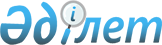 "Астана халықаралық форумын дайындау және өткізу жөніндегі ұйымдастыру комитетінің құрамын бекіту туралы" Қазақстан Республикасы Премьер-Министрінің 2022 жылғы 11 қарашадағы № 184-ө өкіміне өзгеріс енгізу туралыҚазақстан Республикасы Премьер-Министрінің 2023 жылғы 5 қазандағы № 156-ө Өкімі
      "Астана халықаралық форумын дайындау және өткізу жөніндегі ұйымдастыру комитетінің құрамын бекіту туралы" Қазақстан Республикасы Премьер-Министрінің 2022 жылғы 11 қарашадағы № 184-ө өкіміне мынадай өзгеріс енгізілсін:
      көрсетілген өкіммен бекітілген Астана халықаралық форумын дайындау және өткізу жөніндегі ұйымдастыру комитетінің құрамы осы өкімге қосымшаға сәйкес жаңа редакцияда жазылсын. Астана халықаралық форумын дайындау және өткізу жөніндегі ұйымдастыру комитетінің құрамы 
      Премьер-Министрдің орынбасары, төраға 
      Қазақстан Республикасының Ұлттық экономика министрі, төрағаның орынбасары
      Қазақстан Республикасы Президенті Әкімшілігінің Сыртқы саясат бөлімі меңгерушісінің орынбасары (келісу бойынша), хатшы
      Қазақстан Республикасы Сыртқы істер министрінің орынбасары
      Қазақстан Республикасы Ішкі істер министрінің орынбасары
      Қазақстан Республикасының Еңбек және халықты әлеуметтік қорғау бірінші вице-министрі
      Қазақстан Республикасының Сауда және интеграция бірінші вице-министрі
      Қазақстан Республикасының Энергетика бірінші вице-министрі
      Қазақстан Республикасының Ауыл шаруашылығы вице-министрі
      Қазақстан Республикасының Әділет вице-министрі
      Қазақстан Республикасының Ғылым және жоғары білім вице-министрі
      Қазақстан Республикасының Денсаулық сақтау вице-министрі
      Қазақстан Республикасының Көлік вице-министрі
      Қазақстан Республикасының Қаржы вице-министрі
      Қазақстан Республикасының Мәдениет және ақпарат вице-министрі
      Қазақстан Республикасының Оқу-ағарту вице-министрі
      Қазақстан Республикасының Өнеркәсіп және құрылыс вице-министрі
      Қазақстан Республикасының Су ресурстары және ирригация вице-министрі
      Қазақстан Республикасының Туризм және спорт вице-министрі
      Қазақстан Республикасының Цифрлық даму, инновациялар және аэроғарыш өнеркәсібі вице-министрі
      Қазақстан Республикасының Экология және табиғи ресурстар вице-министрі
      Астана қаласы әкімінің орынбасары
      "Kazakh Tourism" ұлттық компаниясы" акционерлік қоғамының басқарма төрағасы (келісу бойынша)
      "QazExpoCongress" ұлттық компаниясы" акционерлік қоғамының басқарма төрағасы (келісу бойынша) 
      "Экономикалық зерттеулер институты" акционерлік қоғамының басқарма төрағасы (келісу бойынша)
      "Бәйтерек" ұлттық басқарушы холдингі" акционерлік қоғамының басқарма төрағасының орынбасары (келісу бойынша)
      "Kazakh Invest" ұлттық компаниясы" акционерлік қоғамының басқарма төрағасының орынбасары (келісу бойынша)
      "Астана" халықаралық қаржы орталығының әкімшілігі" акционерлік қоғамының басқарма мүшесі (келісу бойынша)
      "Самұрық-Қазына" ұлттық әл-ауқат қоры" акционерлік қоғамының даму және жекешелендіру жөніндегі басқарушы директоры (келісу бойынша)
					© 2012. Қазақстан Республикасы Әділет министрлігінің «Қазақстан Республикасының Заңнама және құқықтық ақпарат институты» ШЖҚ РМК
				
      Премьер-Министр

Ә. Смайылов
Қазақстан Республикасы
Премьер-Министрінің
2023 жылғы 5 қазандағы
№ 156-ө өкіміне
қосымшаҚазақстан Республикасы
Премьер-Министрінің
2022 жылғы "11" қарашадағы
№ 184 өкімімен
бекітілген